.Het goed bevindt zich in de perimeter van het bijzonder bestemmingsplan (BBP nr 19) “Westwijk van het Noordstation “over de huizenblokken 67,68,71 en 72 goedgekeurd bij K.B. van 31-10-1978.Het goed bevindt zich in de perimeter van het bijzonder bestemmingsplan (BBP) « Noordstationwijk », goedgekeurd bij K.B. dd 16-02-1967.PAR LE COLLEGE :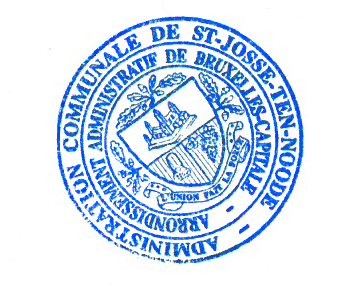 VANWEGE HET COLLEGE :	Le Secrétaire,					Le Bourgmestre,	De Secretaris,					De Burgemeester,	Patrick Neve 					Emir Kir AVIS D’ENQUETE PUBLIQUEAFFICHAGEA afficher au plus tard le vendredi 29 octobre 2021Nombre d’affiches : 5 en français et 5 en néerlandaisEmplacements :Document à renvoyer complété et signé au service Urbanisme/Environnement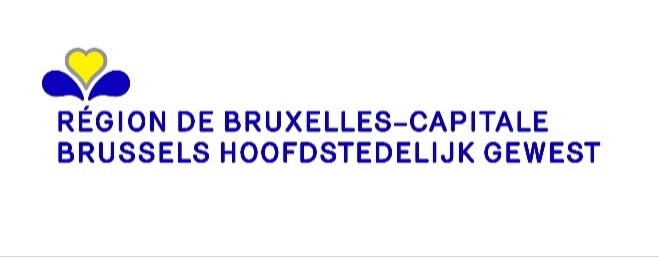 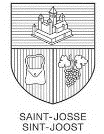 Commune de SAINT-JOSSE-TEN-NOODEGEMEENTE SINT-JOOST-TEN-NodeAVIS D’ENQUÊTE PUBLIQUEDemande de permis d'urbanismeLe projet suivant est soumis à enquête publique :- Adresse du bien :Rue du Progrès 80  - Identité du demandeur :    CCN DEVELOPMENT , Avenue des Arts 58  à 1000 BruxellesNature de l’activité principale : Déconstruire le bâtiment appelé "CCN" jusqu’à la dalle du rez-de-gare et proposer un nouvel aménagement sur la dalle.Zone : en zones administratives +  le long d'un espace structurant .Le bien se situe dans le périmètre du plan particulier d'affectation du sol (PPAS n°19) « Quartier Ouest de la gare du Nord » couvrant les îlots 67,68,71 et 72 approuvé par A.R. du 31-10-1978.Le bien se situe dans le périmètre du plan particulier d'affectation du sol (PPAS) « Quartier de la Gare Du Nord », ayant fait l'objet d'un A.R. du 16-02-1967.Motifs principaux de l’enquête : application de la prescription particulière 7.4. du PRAS (modifications des caractéristiques urbanistiques des constructions et installations s'accordant avec celles du cadre urbain environnant)  L’enquête se déroule : à partir du 03/11/2021 et jusqu’au 02/12/2021 inclusLe dossier est consultable : - à l’administration communale, où des renseignements ou explications techniques peuvent être obtenus :à l’adresse suivante : Service de l’Urbanisme, avenue de l’Astronomie 12 (3ème étage)uniquement sur rendez-vous- sur le site https://openpermits.brussels/Les observations et réclamations peuvent être formulées durant la période d’enquête précisée ci-dessus, soit :- Par écrit, à l’attention de : Collège des Bourgmestre et Echevinsà l’adresse mail : urbanisme@sjtn.brussels à l’adresse postale : 13, avenue de l’Astronomie, à 1210 Bruxelles- Oralement, auprès de l’administration communale identifiée ci-dessus, qui se chargera de les retranscrire et d’en délivrer gratuitement une copie au déclarant.  Toute personne peut, dans ses observations ou réclamations, demander à être entendue par la commission de concertation qui se tiendra le jeudi 09 décembre 2021 à Schaerbeek. L'ordre de passage du dossier en commission de concertation figure sur le site internet de la commune ou est disponible, sur demande, au service communal de l'urbanisme 15 jours avant la séance de la commission. Fait à Saint-Josse-ten-Noode, le 28/10/2021BERICHT VAN OPENBAAR ONDERZOEKAanvraag om stedenbouwkundige vergunningHet volgende project is onderworpen aan een openbaar onderzoek:- Adres van het goed: Vooruitgangstraat 80  - Identiteit van de aanvrager:    CCN DEVELOPMENT , sterrenkundelaan, 58  te 1000 BrusselAard van de hoofdactiviteit: Deconstrueer het gebouw "CCN" op stationsniveau en voorstellen een nieuwe opstelling op de plaat .Zone: in administratiegebieden + langs een structurerende ruimte Het goed bevindt zich in de perimeter van het bijzonder bestemmingsplan (BBP nr 19) “Westwijk van het Noordstation “over de huizenblokken 67,68,71 en 72 goedgekeurd bij K.B. van 31-10-1978.Het goed bevindt zich in de perimeter van het bijzonder bestemmingsplan (BBP) « Noordstationwijk », goedgekeurd bij K.B. dd 16-02-1967.Hoofdredenen van het onderzoek: toepassing van het bijzonder voorschrift 7.4. van het GBP (wijzigingen van het stedenbouwkundig karakter van de bouwwerken) Het onderzoek loopt: van 03/11/2021 en tot en met 02/12/2021Het dossier ligt ook ter inzage:- bij het gemeentebestuur waar technische inlichtingen of uitleg kunnen (kan) worden verkregen:op het volgende adres: dienst Stedenbouw, 3de verdieping, Sterrenkundelaan, nr 12alleen  na afspraak - op de website https://openpermits.brussels/Opmerkingen en klachten kunnen worden geformuleerd tijdens bovenvermelde periode van het onderzoek, ofwel:- Schriftelijk, ter attentie van: het College van Burgemeester en Schepenenop het e-mailadres: urbanisme@sjtn.brussels op het postadres: Sterrenkundelaan, 13, te 1210 Brussel- Mondeling, bij bovenvermeld gemeentebestuur, dat de opmerkingen en klachten overschrijft en een kopie daarvan gratis overhandigt aan de aangever. Eender wie kan in zijn opmerkingen of klachten vragen om te worden gehoord door de overlegcommissie die samenkomt op donderdag 09 december 2021 te Schaarbeek.De volgorde van behandeling van het dossier in de overlegcommissie wordt aangekondigd op de website van de gemeente of is 15 dagen voor de zitting van de commissie op aanvraag beschikbaar op de gemeentelijke dienst voor stedenbouw. Opgemaakt te Sint-Joost-ten-Node, op 28/10/2021Sur la tour Horloge de la gareLocalisationPlace du NordLocalisationRue des CharbonniersLocalisationAngle rue de la Bienfaisance / rue du MarchéLocalisationAngle rue d'Aerschot / rue de BrabantLocalisation